МКОУ «СОШ №1 ст. Кардоникской»Неделя психологии в школеЗанимательный творческий час                                             в начальной школе«Волшебная мандала»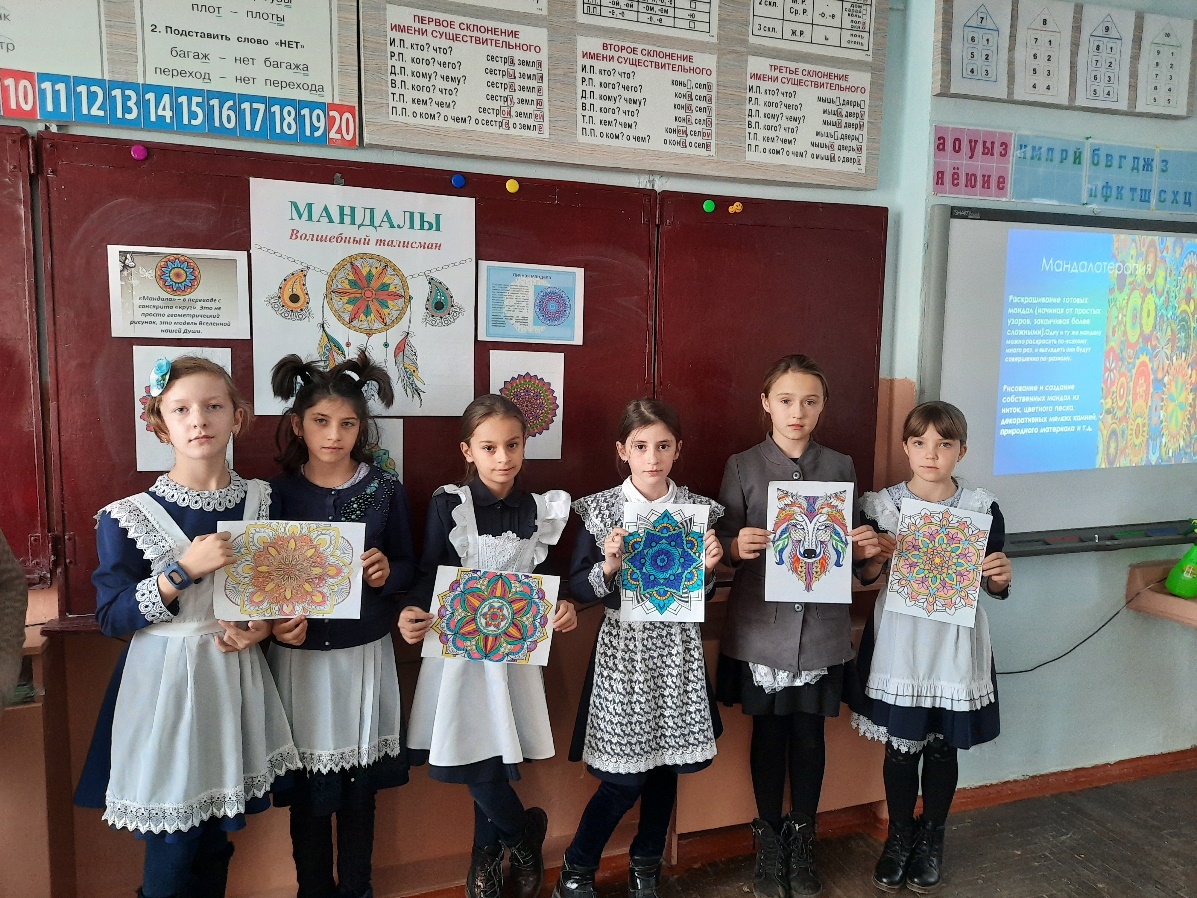 Педагог – психолог Синеокая О.В.Декабрь, 2020Цель: Разнообразие творческой деятельности обучающихся начальной школыЗадачи:познакомить с техникой рисунок в круге «Мандала»научить рисовать мандалувоспитывать аккуратность; вызвать положительные эмоции, связанные с новыми впечатлениямиразвивать воображениеХод занятия:«Здравствуйте  ребята, я очень рада вас всех видеть! «Ребята, расскажите мне, а какое у вас сегодня настроение? У кого хорошее настроение, а плохое? (ответы детей) Да, у нас не всегда бывает хорошее настроение. Когда у вас плохое настроение, это мешает не только вам самим, но и другим детям. Ведь вы становитесь раздражительными и можете с кем-нибудь поругаться или подраться. Поэтому, я хочу, чтобы сегодня у всех вас было хорошее настроение. А чтобы его поднять, я предлагаю вам поиграть». Игра «Комплименты». Каждый ребенок по кругу делает комплимент своему соседу справа. «Ребята, как вы думаете, а почему мы всегда встаем с вами в круг? (ответы детей) Когда мы встаем в круг, мы становимся ближе друг другу, ведь круг обладает волшебной силой. Ребята, а скажите мне, а что бывает похожим на круг? (ответы детей) Сегодня на занятии мы будем рисовать узор в круге. А знаете ли вы, что специальным образом расположенный геометрический узор в круге носит специальное название? А какое название оно носит вы узнаете, когда ответите на вопросы кроссворда.Они с карандашами схожи,Цветные, и в коробке тоже.Пиши ты ими на листке,Асфальте, стенах и доске.В использовании легки,Из воска сделаны... (мелки) Все рисунки нецветныеРазукрасит без труда,Для него дела такие —Пустяки и ерунда.Он ведь настоящий мастер.А зовут его... (фломастер)Я рисую облака,А внизу течет река.Коль не хороша картинка,Я сотру ее... (резинкой)Острый нос чертеж выводитАккуратно, не спеша.Ровно линии проводитТонкий нос... (карандаша)Кисточкою лист смочу,После — краску нанесу.Красочным рисунок вышел,Нет на нем деталей лишних.Я старался, мне поверь.Ну а краски — ... (акварель)Краски я на ней мешаю,Получаю новый цвет.Не всегда она большая,Но удобна, спору нет.С красками она дружна.Ну, скажите, кто она? (Палитра)Руки красные и рот,Разноцветный я, как в сказке.Не лентяй, не обормот, —Просто постарались... (краски)Итак, ребята, как называется узор в круге? Такой узор называется «мандала» , и он широко используется в Индии. Как вы думаете о чем мы будем говорить на нашем занятии? Что мы сегодня можем узнать и чему научиться? (ответы детей)Правильно, мы узнаем, что такое мандала, какая она бывает и каким способом мы с вами можем её создать.Беседа «Мандала».- Ма́ндала - означает  Круг, Диск, Вселенная. Элемент её построения – круг. По форме совпадает с колесом мира, цветком лотоса, розы, мифическим Золотым цветком. Типичная форма — внешний круг, вписанный в него квадрат, в который вписан внутренний круг. Традиция плетения этих мандал уходит корнями глубоко во времена индейцев Мексики.Сами индейцы называли свои изделия Ojo de Dio - "Божий Глаз". В каждую мандалу закладывался сильнейший образ,  глубокий смысл, пожелание. А потом, подбирая сочетания цветов, накладывая узоры, каждую фразу вплетали в изделие, тем самым слово за словом, нитка за ниткой создавая мощный оберег. В Мандале есть тайна, поскольку Мир есть тайна для человека, и постижение ее возможно только через постижение своей внутренней тайны. Рисунок Мандалы - это индивидуальный символ каждого из нас, в котором, проявляется текущее внутреннее состояние своих стремлений, желаний, своих сил и своего духа. Человек, постигая себя через мандалу, открывает себя, изменяет себя, осознает себя, и таким образом оказывает на себя самого воздействие. Как часто нам не хватает слов чтобы выразить то, что у нас в душе. Рисунок Мандала дает возможноть выразить ваш внутренний мир. Показать всю его красоту и самому понять себя. Мандала — геометрический символ сложной структуры, который интерпретируется как модель вселенной, «карта космоса».Ребята посмотрите на экран (см. слайд 10,11). Из каких фигур состоит мандала? А какие фигуры повторяются? (Ответы детей: круг, квадрат, прямоугольник, треугольник).Педагог подводит итог: Мандала – состоит из таких геометрических фигур как круг, квадрат, треугольник, прямоугольник и многоугольникиГлавное в понятии мандалы - это центр мандалы. Центр, из которого расходятся лучи или концентрические окружности. Подойдите к воде и бросьте в неё камушек. Это Вы создали самую простую, естественную природную мандалу. Круги по воде...(слайд 12,13) Испеките круглую лепёшку, набросайте на неё сверху разноцветной начинки, назовите её «пицца». (слайд 14). Это - рукотворная, культурная мандала, самая первая из мандал, созданных руками цивилизованного человечества.Мандалы делают из дерева, рисуют на бумаге, плетут из ниток, изготовливают из металла и камня, выкладывают их цветов, выполняют цветными порошками или песком. Мандалы часто изображают на полах, стенах и потолках храмов в Индии (слайды15-20)Мандалы на первый взгляд очень простые и ничем не примечательные рисунки. Такое может показаться только при беглом взгляде на них. В Древней Индии считалось, что мандалы улучшают настроение. Давайте и мы с вами сегодня улучшим настроение и создадим красивую мандалу. (слайд21)Вам не нужно много материалов, чтобы узнать, как рисовать мандалы. Все, что вам нужно, это:бумага,карандаш,линейка,ластикДля раскраски вашей мандалы:цветные карандаши,акварель,мелки,или любой другой вид материала для окраски.*Вы также можете использовать циркуль по желанию.Давайте начнем!Для создания мандалы нам необходимо нарисовать круг, а внутри него может быть всё, что пожелаете! Вы можете изобразить множество кругов и овалов, а можете заполнить круг разнообразными угольными фигурами, такими, как квадрат, прямоугольник, треугольник и т.д. Желательно, чтобы весь рисунок сводился к единому центру. То есть у вашей картины должен быть центр. Просто набросанные квадратики и кружочки не будут смотреться, как мандала, привлекающая различную энергетику, тогда это будет просто рисунок.
Далее переходим к раскрашиванию. Ведь то, как вы её раскрасите, будет полностью изображать ваш внутренний мир и психологическое состояние. Если, например, цвета будут слишком яркие и броские, то это означает ваше душевное беспокойство, тревогу и неуравновешенность, поэтому не используйте ядовитые цвета. Если вы используете только бледные пастельные тона, то это символизирует ваше внутреннее спокойствие и уравновешенность, но также означает и слабость воли, неспособность к принятию решений. Поэтому, во время разукрашивания мандалы выбирайте любимые вами цвета. Если, к примеру, вы не любите красный, то не следует брать его только потому, что он гармонирует с вашим любимым жёлтым.Звучит тихая спокойная музыка. Дети рисуют мандалу. Выставка работ.Рефлексия. - Ребята вам понравилось наше занятие? Какое настроение вызывает у вас наше занятие?Что вы узнали нового?Что вызвало трудности? 